Тест №2.Найти векторное произведение векторов 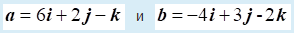 Решение.Векторное произведение векторов a(x1;y1;z1) и b(2;y2;z2), заданных своими координатам, находится по формуле:

Задание. Найти векторное произведение векторов a=(6;2;-1) и b(-4;3;-2).
Решение. По формуле находим: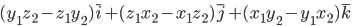 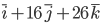 Ответ: С=axb=i+16j+26k
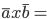 =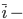 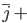 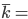 =